                        IRENE 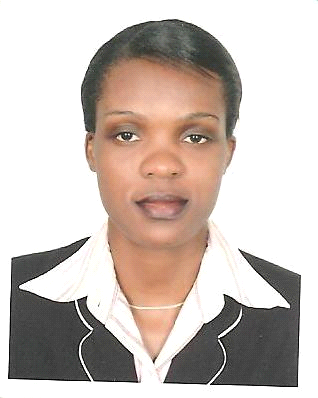                              Nationality:  Kenyan                              Email Addres: Irene.305162@2freemail.com  CAREER OBJECTIVETo get new career opportunities where I can use my varied years of my leadership experience alongside my professional courses in hospitality, training, HR Certification ,Health Safety at workplace, my skills and knowledge in leading teams to improve operations, increase profitability and enhance growthSTRENGTHS:Effective and Strong Inspirational Leadership SkillsA Good Team Player, Reliable in decision making and problem solvingHighly Organized with Excellent and Effective Communication Skills and attention to detailsExtensively trained in Quality Customer Services Management  Safety Awareness with attention to Details and Quality in both front and back of the houseTRAINING &  WORK ACHIEVEMENTSCompleted Hygiene for Management Level 4 by APEX CONSULTANCYOpera system basics in Reservation, Front desk, cashieringTalent Management , coaching skills, Time Management and Delegation Skills trainingHouse Health & Safety Level 2 by Chartered Institute of Environmental Health-2015Cost Control professional development Course- Jumeirah Emirates Academy Dubai -2014Certified Human Resource Program at Blue Ocean Academy Dubai-2013Risk Assessment Principles & Practice -Najma Training Consultancy - Dubai 2013Merit award Level 3  Supervising -P.I.C training 20127 Habits of Highly Effective People  (5 day training workshop)-2012  Kitchen & Revenue Management in the 21st Century – Jumeirah College, Dubai -2012Business Excellence & Process  Thinking TrainingComputer literate: MS Outlook ,MS Power Point, MS Word, MS Excel , LMS, Business Matrix and POSCertified Task Trainer: Dubai Quality Award Gold, team leader nominee etcWORK EXPERIENCEWILD WADI WATER PARK-JUMEIRAHservices supervisor/team leader2005 –up to dateOrient & train both new and senior colleagues to equip them with necessary skills and knowledge in performing their jobs with quality and compliancePush for sales and ensure budgeted revenue targets are achievedHandle investigation and disciplinary procedures according to Jumeirah and U.A.E classification of offencesAssign tasks and duties to my colleagues and provide supervision & hands on support in operationEvaluating performance of my colleagues by conducting probationary ,midyear and annual appraisal reviews , and monthly audits for their personal and professional developmentGeneral administration and documentation  Analyzing departmental Customer Satisfaction Index (CSI) responding to customer feedback and complaints on business matrix and communicate action plans implementedOrganizing and leading Monthly & Quarterly departmental communication meetingsReview , edit and update operating procedures  on the intranet on DMS and action plansRecommend , nominate and award colleagues for performance awards or merit increase in Food quality objectiveDealing with suppliers and overseeing the purchasing section in the restaurantMonitor and reduce wastagesMonitor and observe overall Food Safety and hygiene and train staff on good personal hygieneEvaluate and update departmental risk assessments and provide action plans on House audit visits.Handle and manage outsourced staffM.P SHAH HOSPITALSTORES & RECEIVING CLERKAug 2003 - Jan 2004:  This position called upon skills I learnt as part of my course the ability to put them into practice in real world’ situations.Knowledge of Operation in receiving and issuing goods{stores}Review and file purchase orders, expedite open ordersHandling inquiries/complaints with suppliersMaintaining products supply within recommended Health and Safety practices through effective stock controlCarry out other assigned dutiesSCOOBY DOO BABY CARE  ADMINISTRATIVE CLERK/MANAGEMENT TRAINEEJan 2003-Aug 2003This was designed to look at developing experience for clients within the establishment and the following responsibilities.Maintaining documentation i.e. filling, attendance records, billingManaging equipment (telephones, photocopiers) and stationeryManaging phone calls and inquiriesAssisting with enrollment process with a high level of  customer serviceEnsuring completion of students' admissions documentsSTEM HOTEL	INTERNSHIP IN GUEST RELATIONSAug 2001-Dec2001Responsible for accuracy of seating the guest according to the guest booking preferencesEffectively communicate to guest information about the services.Handling petty cashFollow up with guest request orders to ensure prompt service.Simple accounting procedures to verify credits cards.Dealing with dissatisfied guest during operationEnsure opening and closing checklist are completed on a daily basisEDUCATIONAL BACKGROUNDCertificate in Human Resource Management at Blue Ocean Academy Dubai-2013 Diploma in Hotel and Catering Management -Jan 2000 - 2002REFEREES:Available on request.